УТВЕРЖДАЮ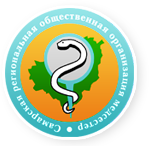 Президент СРООМС___________Косарева Н.Н.«    «__________20  г
Отчет работы специализированной  секцииСамарской региональной общественной организациимедицинских сестер«Сестринское дело в психиатрии»за 2017 год Председатель специализированной секции СРООМС «Сестринское дело в психиатрии»                                                        Синицына Е.М.№п/пМероприятия СрокисполненияОтветственный Выполнено дата, место проведения, название печатного издания.Организационные мероприятия, повышение квалификацииОрганизационные мероприятия, повышение квалификацииОрганизационные мероприятия, повышение квалификацииОрганизационные мероприятия, повышение квалификацииОрганизационные мероприятия, повышение квалификации12345Заседания профильного комитетаРабота в экзаменационной сертификационной комиссииПроведение теоретических и практических занятий с медицинскими сестрами на циклах усовершенствования и специализации «Сестринское дело в психиатрии»Заседания с членами секцииУчастие в подготовке конференции к международному дню медицинской сестры. Спектакль «Красное вино Победы», доклад «Трудовые династии – прошлое, настоящее, будущее»по плануГАУ ДПО СОЦПК2 раза в годФевраль - майСиницына Е.М.по плануЯнварь, февраль, март, апрель, май, июнь, сентябрь, октябрь. ноябрь18.04.2017г.22.11.2017г.17.05.2017г.Издательская деятельность, участие в конкурсах Издательская деятельность, участие в конкурсах Издательская деятельность, участие в конкурсах Издательская деятельность, участие в конкурсах Издательская деятельность, участие в конкурсах 123456«На свете есть много профессий, которые требуют самоотдачи: медицинская сестра одна из них»«Повышение квалификации специалистов на рабочих местах на примере Самарской психиатрической больницы»«Профессия наша не знает случайных людей»«Наставничество как элемент системы развития персонала в ГБУЗ «Самарская психиатрическая больница»«Есть такая профессия душу лечить»Конкурс «Лучший специалист со средним и фармацевтическим образованием» Региональный этапМарт - АпрельСиницына Е.М.Кузнецова И.П.Голованова С.И.Голованова С.И.Синицына Е.М.Синицына Е.М.Сошникова Н.В.Журнал «Медсестра» №12 2016г.Журнал«Медсестра» №2 2017г.Журнал «Медсестра»№3 2017г.Журнал «Медсестра» №8 2017г.Журнал «Медсестра»№10 2017г.2 работы в номинации «Лучшая старшая медицинская сестра» 2-е место Голованова С.И.Информационная деятельностьИнформационная деятельностьИнформационная деятельностьИнформационная деятельностьИнформационная деятельность1Всемирный день психического здоровья. Выставка картин художников, страдающих душевными расстройствами.10 октября2017 годаСиницына Е.М.10 октября 2017 года в ТЦ «Вавилон»Участие в мероприятиях СМПОУчастие в мероприятиях СМПОУчастие в мероприятиях СМПОУчастие в мероприятиях СМПОУчастие в мероприятиях СМПО1234Всероссийский конгресс медицинских сестер «Роль медицинской сестры в обеспечении качества и безопасности медицинской помощи»Всероссийский гериатрический конгрессКонференция «Роль медицинской сестры в паллиативной помощи»Конференция «Технологии сестринского ухода в работе медицинской сестры паллиативной помощи»октябрь2017 годагапрель2017 годаНоябрь 2017 годаНоябрь 2017годаСиницына Е.М.Таранина Е.Я.Саитова Э.З. Вязовая М.В.Кузнецова И.П.25-26 октябряг. Казань26-27 апреляг. Москва1-2 ноября г. Москва20-21 ноября г. санкт - Петербург